Before completing this nomination form, please peruse the Council’s Award Policy. Please either complete on-line, save and attach to an e-mail to the Clerk - or print hard copy and post / deliver to Clerk’s home address:R. Phillip Parry, Clerk To Caerwys Town Council,Ty Cornel,51 St Michael’s Drive,Caerwys,Flintshire, CH7 5BS.Tel: 01352 – 720547E-mail: town-clerk@caerwys.com Closing date: 12 Noon on Tuesday 11th June, 2024Nominations will be considered by Council on: Tuesday 18th June, 2024 ***************************************************************************************I would like to nominate for a Community AwardNominee's Name: Nominee's AddressREASON (no more than 250 words):  Please describe the contribution to the community made by thisperson including the nature of their contribution, how long this has been for, and who has benefitedNext page Click above line to expand boxNOMINEE’S DETAILS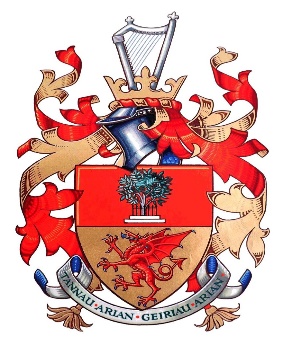 CYNGOR TREFCAERWYSTOWN COUNCIL